MondayR-WALT; identify decimals to one decimal place on a number line and count to the next whole numberSteps to successAdd the missing decimal numbers to the number lineIdentify the marked point on a number lineCalculate how much is needed to get the next whole number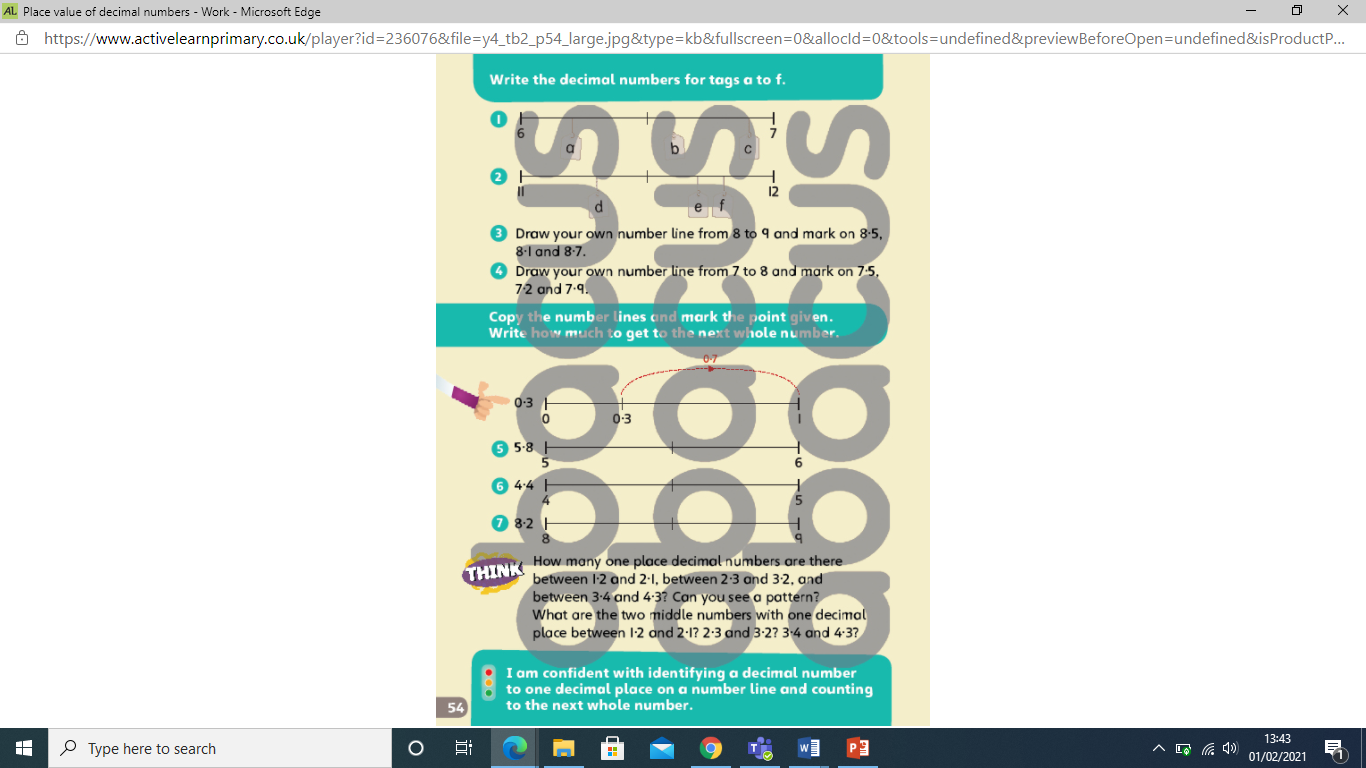 TuesdayR-WALT; identify one-decimal numbers that would round to specific numbersSteps to successChoose a number from 0-10Identify which one-place decimal numbers that would round to itIf you make a mistake, identify why it is wrong and what number it would round toDo this for 3 numbersWednesday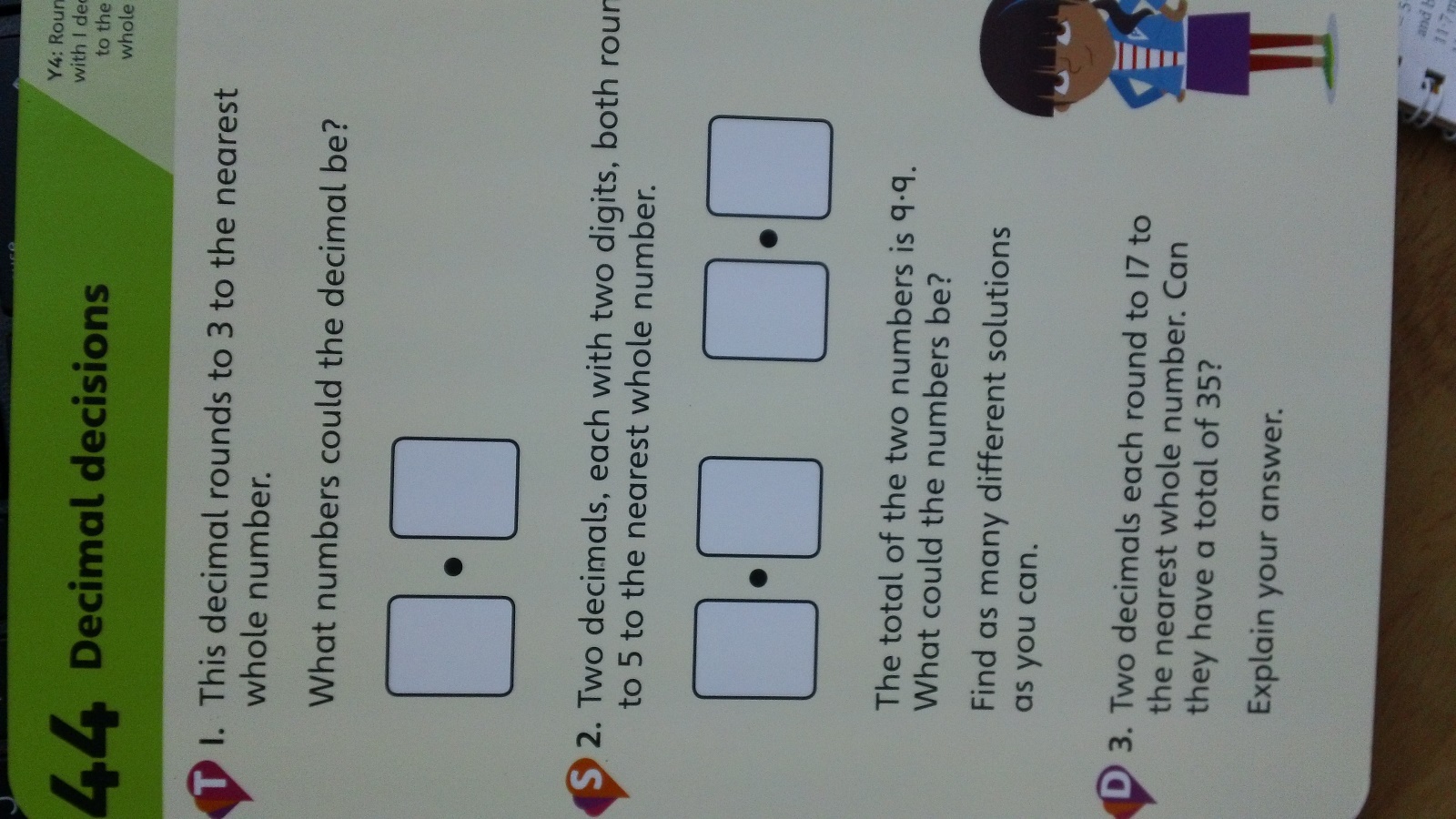 Answers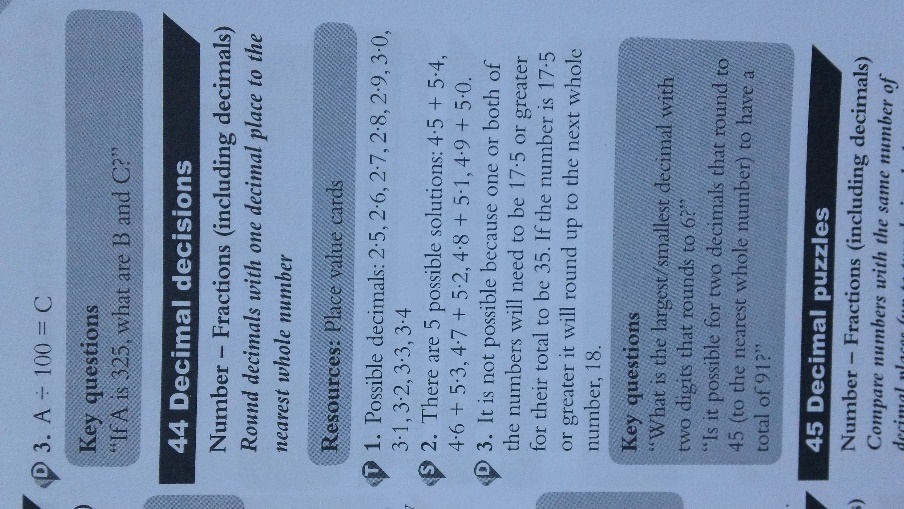 